Ветераны и работающие сотрудники Инспекции государственного строительного надзора Республики ТатарстанС 2001 по 2011 год Инспекцию возглавлял Мубаракшин Раис Хасанович.С 2001 года на должность начальника Инспекции государственного строительного надзора Республики Татарстан назначен Мубаракшин Раис Хасанович. За десятилетний период руководства инспекцией он внес большой вклад в становление и организацию работы коллектива, заложив будущую структуру ведомства. Построил систему взаимодействия в сфере надзора и градостроительной дисциплины. Р.Х. Мубаракшин  имеет государственные награды: нагрудный знак «Инспектор Госархстройнадзора» (2001г.), «Заслуженный строитель Республики Татарстан» (2005г.), медаль «В память 1000-летия Казани» (2005г.), медаль «За доблестный труд» (2009г.), Благодарственное письмо Президента Республики Татарстан (2008г.).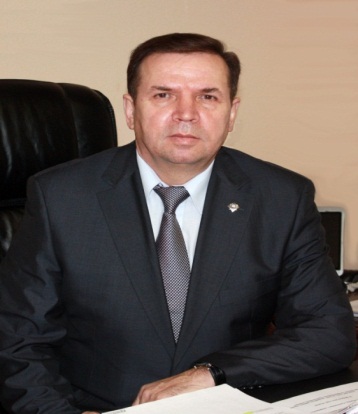 Среди первых сотрудников Инспекции был Плюснин Иван Николаевич.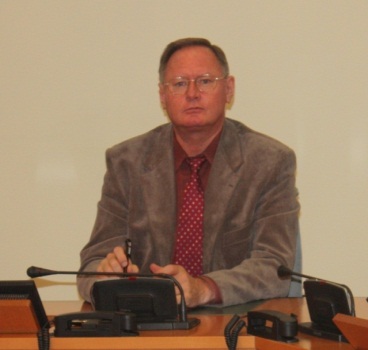 В 2002 году он пришел на должность заместителя начальника регионального отдела Инспекции ГАСН РТ МСА ЖКХ РТ, имея за плечами богатый опыт производственной, комсомольской и партийной работы. В 2003 г. был назначен на должность заместителя начальника Инспекции, с 2011г. по 2014 г. – первый  заместитель начальника Инспекции ГСН РТ. Заслуженный строитель Республики Татарстан.Первый заместитель Инспекции ГСН РТ Сафиуллин Ильфарт Фатхрисламович.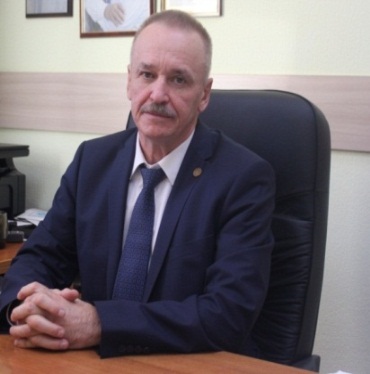 В 2003 г. Ильфарт Фатхрисламович начал работать в Инспекции государственного архитектурно-строительного надзора Республики Татарстана, вначале начальником отдела контроля за порядком приемки в эксплуатацию законченных строительством объектов, с 2007 г. – заместителем начальника Инспекции. С декабря 2014  по настоящее время является первым заместителем начальника. И.Ф.Сафиуллин награжден медалями «За спасение погибавших», «В память 1000-летия Казани». Заместитель начальника Инспекции ГСН РТ Гаянов Рафаиль Гатауллович.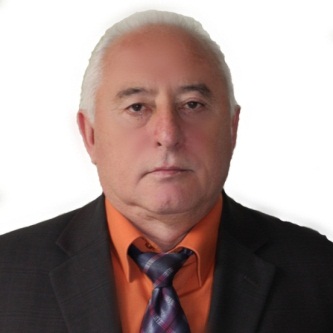 В июне 2007 г. начал работать в Инспекции государственного архитектурно-строительного надзора Республики Татарстан; вначале – начальником отдела. С 2011 г. по настоящее время -  заместитель начальника Инспекции. Рафаиль Гатауллович награжден медалью «В память 1000летия Казани». Заслуженный строитель Республики Татарстан. 